                 Ҡ А Р А Р						               ПОСТАНОВЛЕНИЕ   «25» август 2020 й.	                    № 85                          «25» августа 2020 г.О присвоении адреса Руководствуясь Федеральным законом от 06.10.2003 №131-ФЗ "Об общих принципах организации местного самоуправления в Российской Федерации", Федеральным законом от 28.12.2013 №443-ФЗ "О федеральной информационной адресной системе и о внесении изменений в Федеральный закон "Об общих принципах организации местного самоуправления в Российской Федерации", Правилами присвоения, изменения и аннулирования адресов, утвержденными Постановлением Правительства Российской Федерации от 19.11.2014 №1221, Приказом Минфина России от 05.11.2015 №171н «Об утверждении Перечня элементов планировочной структуры, элементов улично-дорожной сети, элементов объектов адресации, типов зданий (сооружений), помещений, используемых в качестве реквизитов адреса, и правил сокращенного наименования адресообразующих элементов»,  ПОСТАНОВЛЯЮ:1. Присвоить следующие адреса:1.1. Земельному участку с кадастровым номером 02:53:060701:27 присвоить адрес: Российская Федерация, Республика Башкортостан, Шаранский муниципальный район, Сельское поселение Дмитриево-Полянский сельсовет, деревня Каракулька, улица Подгорная, земельный участок 5А;1.2. Земельному участку с кадастровым номером 02:53:060701:30 присвоить адрес: Российская Федерация, Республика Башкортостан, Шаранский муниципальный район, Сельское поселение Дмитриево-Полянский сельсовет, деревня Каракулька, улица Подгорная, земельный участок 5Б;1.3. Земельному участку с кадастровым номером 02:53:060701:29 присвоить адрес: Российская Федерация, Республика Башкортостан, Шаранский муниципальный район, Сельское поселение Дмитриево-Полянский сельсовет, деревня Каракулька, улица Подгорная, земельный участок 5В;1.4. Земельному участку с кадастровым номером 02:53:060701:28 присвоить адрес: Российская Федерация, Республика Башкортостан, Шаранский муниципальный район, Сельское поселение Дмитриево-Полянский сельсовет, деревня Каракулька, улица Подгорная, земельный участок 5Г;1.5. Земельному участку с кадастровым номером 02:53:060601:29 присвоить адрес: Российская Федерация, Республика Башкортостан, Шаранский муниципальный район, Сельское поселение Дмитриево-Полянский сельсовет, деревня Буляково, улица Пенсионеров, земельный участок возле дома 2;1.6. Земельному участку с кадастровым номером 02:53:060601:32 присвоить адрес: Российская Федерация, Республика Башкортостан, Шаранский муниципальный район, Сельское поселение Дмитриево-Полянский сельсовет, деревня Буляково, улица Пенсионеров, земельный участок возле дома 2;1.7. Земельному участку с кадастровым номером 02:53:060601:30 присвоить адрес: Российская Федерация, Республика Башкортостан, Шаранский муниципальный район, Сельское поселение Дмитриево-Полянский сельсовет, деревня Буляково, улица Пенсионеров, земельный участок возле дома 2;1.8. Земельному участку с кадастровым номером 02:53:060601:31 присвоить адрес: Российская Федерация, Республика Башкортостан, Шаранский муниципальный район, Сельское поселение Дмитриево-Полянский сельсовет, деревня Буляково, улица Пенсионеров, земельный участок возле дома 2;1.9. Земельному участку с кадастровым номером 02:53:060601:36 присвоить адрес: Российская Федерация, Республика Башкортостан, Шаранский муниципальный район, Сельское поселение Дмитриево-Полянский сельсовет, деревня Буляково, улица Пенсионеров, земельный участок 7В;1.10. Земельному участку с кадастровым номером 02:53:060601:35 присвоить адрес: Российская Федерация, Республика Башкортостан, Шаранский муниципальный район, Сельское поселение Дмитриево-Полянский сельсовет, деревня Буляково, улица Пенсионеров, земельный участок 7Б;1.11. Земельному участку с кадастровым номером 02:53:060601:34 присвоить адрес: Российская Федерация, Республика Башкортостан, Шаранский муниципальный район, Сельское поселение Дмитриево-Полянский сельсовет, деревня Буляково, улица Пенсионеров, земельный участок 7;1.12. Земельному участку с кадастровым номером 02:53:060601:33 присвоить адрес: Российская Федерация, Республика Башкортостан, Шаранский муниципальный район, Сельское поселение Дмитриево-Полянский сельсовет, деревня Буляково, улица Луговая, земельный участок 3А;1.13. Земельному участку с кадастровым номером 02:53:060801:5  присвоить адрес: Российская Федерация, Республика Башкортостан, Шаранский муниципальный район, Сельское поселение Дмитриево-Полянский сельсовет, деревня Исаметово, ул. Центральная, земельный участок 1;1.14. Земельному участку с кадастровым номером 02:53:060801:6  присвоить адрес: Российская Федерация, Республика Башкортостан, Шаранский муниципальный район, Сельское поселение Дмитриево-Полянский сельсовет, деревня Исаметово, ул. Центральная, земельный участок 2;1.15. Земельному участку с кадастровым номером 02:53:060801:2  присвоить адрес: Российская Федерация, Республика Башкортостан, Шаранский муниципальный район, Сельское поселение Дмитриево-Полянский сельсовет, деревня Исаметово, ул. Центральная, земельный участок 7;1.16. Земельному участку с кадастровым номером 02:53:060801:1  присвоить адрес: Российская Федерация, Республика Башкортостан, Шаранский муниципальный район, Сельское поселение Дмитриево-Полянский сельсовет, деревня Исаметово, ул. Центральная, земельный участок 9;1.17. Земельному участку с кадастровым номером 02:53:060801:10  присвоить адрес: Российская Федерация, Республика Башкортостан, Шаранский муниципальный район, Сельское поселение Дмитриево-Полянский сельсовет, деревня Исаметово, ул. Центральная, земельный участок возле дома 4;1.18. Земельному участку с кадастровым номером 02:53:060801:12  присвоить адрес: Российская Федерация, Республика Башкортостан, Шаранский муниципальный район, Сельское поселение Дмитриево-Полянский сельсовет, деревня Исаметово, ул. Центральная, земельный участок возле дома 4;1.19. Земельному участку с кадастровым номером 02:53:060801:11  присвоить адрес: Российская Федерация, Республика Башкортостан, Шаранский муниципальный район, Сельское поселение Дмитриево-Полянский сельсовет, деревня Исаметово, ул. Центральная, земельный участок возле дома 4.         2. Контроль за исполнением настоящего Постановления оставляю за собой.       Глава сельского поселения                                                           И.Р. ГалиевБашҡортостан РеспубликаһыныңШаран районы муниципаль районының Дмитриева Поляна ауыл Советыауыл биләмәһе хакимиәтеБасыу урам, 2а йорт, Дмитриева Поляна ауылы, Шаран районы, Башҡортостан Республикаһы, 452630  тел.(34769) 2-68-00 e-mail: dmpolss@yandex.ru.http://www.dmpol.sharan-sovet.ru ИНН 0251000704, ОГРН 1020200613476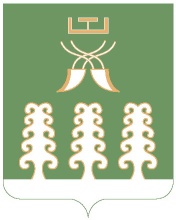 Администрация сельского поселения                   Дмитриево-Полянский сельсоветмуниципального районаШаранский районРеспублики Башкортостанул.Полевая, д.2а, д. Дмитриева Поляна Шаранский район, Республика Башкортостан 452630          тел.(34769) 2-68-00 e-mail: dmpolss@yandex.ruhttp://www.dmpol.sharan-sovet.ru.ИНН 0251000704, ОГРН 1020200613476